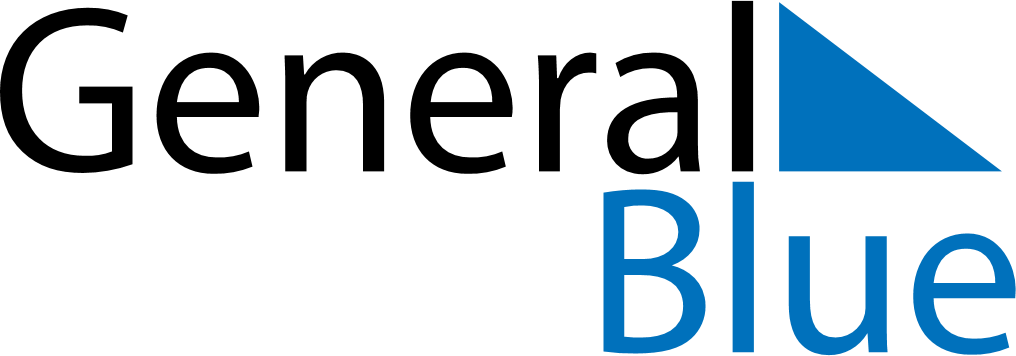 May 2027May 2027May 2027May 2027LiechtensteinLiechtensteinLiechtensteinSundayMondayTuesdayWednesdayThursdayFridayFridaySaturday1Labour Day23456778Ascension DayFeiertagsbrückeFeiertagsbrücke910111213141415Mother’s Day1617181920212122PentecostWhit Monday2324252627282829Corpus ChristiFeiertagsbrückeFeiertagsbrücke3031